RRoad Traffic (Authorisation to Drive) Act 2008Portfolio:Minister for TransportAgency:Department of TransportRoad Traffic (Authorisation to Drive) Act 20082008/04015 Aug 2008s. 1 & 2: 15 Aug 2008 (see s. 2(a));Act other than s. 1 & 2:  27 Apr 2015 (see s. 2(b) and Gazette 17 Apr 2015 p. 1371)Road Traffic Legislation Amendment (Disqualification by Notice) Act 2010 Pt. 42010/0518 Dec 20101 Aug 2012 (see s. 2(c) and Gazette 27 Jul 2012 p. 3664)Road Traffic Legislation Amendment (Information) Act 2011 Pt. 42011/0182 Jun 2011s. 25: 14 Jan 2013 (see s. 2(b) and Gazette 4 Jan 2013 p. 3);Pt. 4 other than s. 25: 27 Apr 2015 (see s. 2(b) and Gazette 29 Jun 2011 p. 2611 & 17 Apr 2015 p. 1371)Road Traffic Legislation Amendment Act 2012 Pt. 62012/00821 May 201227 Apr 2015 (see s. 2(f) and Gazette 17 Apr 2015 p. 1371)Taxi Drivers Licensing Act 2014 Pt. 10 Div. 22014/0182 Jul 2014To be proclaimed (see s. 2(d))Road Traffic Amendment (Alcohol Interlocks and Other Matters) Act 2015 Pt. 3 Div. 32015/00225 Feb 201524 Oct 2016 (see s.2(1)(b) & (2) and Gazette 20 Sep 2016 p. 3965)Road Traffic Legislation Amendment Act 2015 Pt. 42015/0101 Apr 20152 Apr 2015 (see s. 2(b))Reprint 1 as at 3 Jul 2015 (not including 2014/018 & 2015/002)Reprint 1 as at 3 Jul 2015 (not including 2014/018 & 2015/002)Reprint 1 as at 3 Jul 2015 (not including 2014/018 & 2015/002)Reprint 1 as at 3 Jul 2015 (not including 2014/018 & 2015/002)Road Traffic Legislation Amendment Act 2016 s. 202016/02521 Sep 201622 Sep 2016 (see s. 2(b))Road Traffic Amendment (Driving Offences) Act 2018 Pt. 32018/0197 Sep 201817 Nov 2018 (see s. 2(b) and Gazette 16 Nov 2018 p. 4523)Transport (Road Passenger Services) Act 2018 Pt. 14 Div. 2 Subdiv. 52018/02630 Oct 201828 Feb 2019 (see s. 2(b) and Gazette 26 Feb 2019 p. 449‑50)Road Traffic Amendment (Impaired Driving and Penalties) Act 2020 Pt. 3 Div. 32020/0279 Jul 20201 Jul 2021 (see s. 2(1)(b) and SL 2021/54 cl. 2(d))Transport Legislation Amendment (Identity Matching Services) Act 2022 Pt. 32022/00814 Apr 202215 Apr 2022 (see s. 2(b))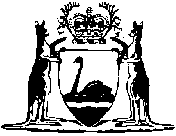 